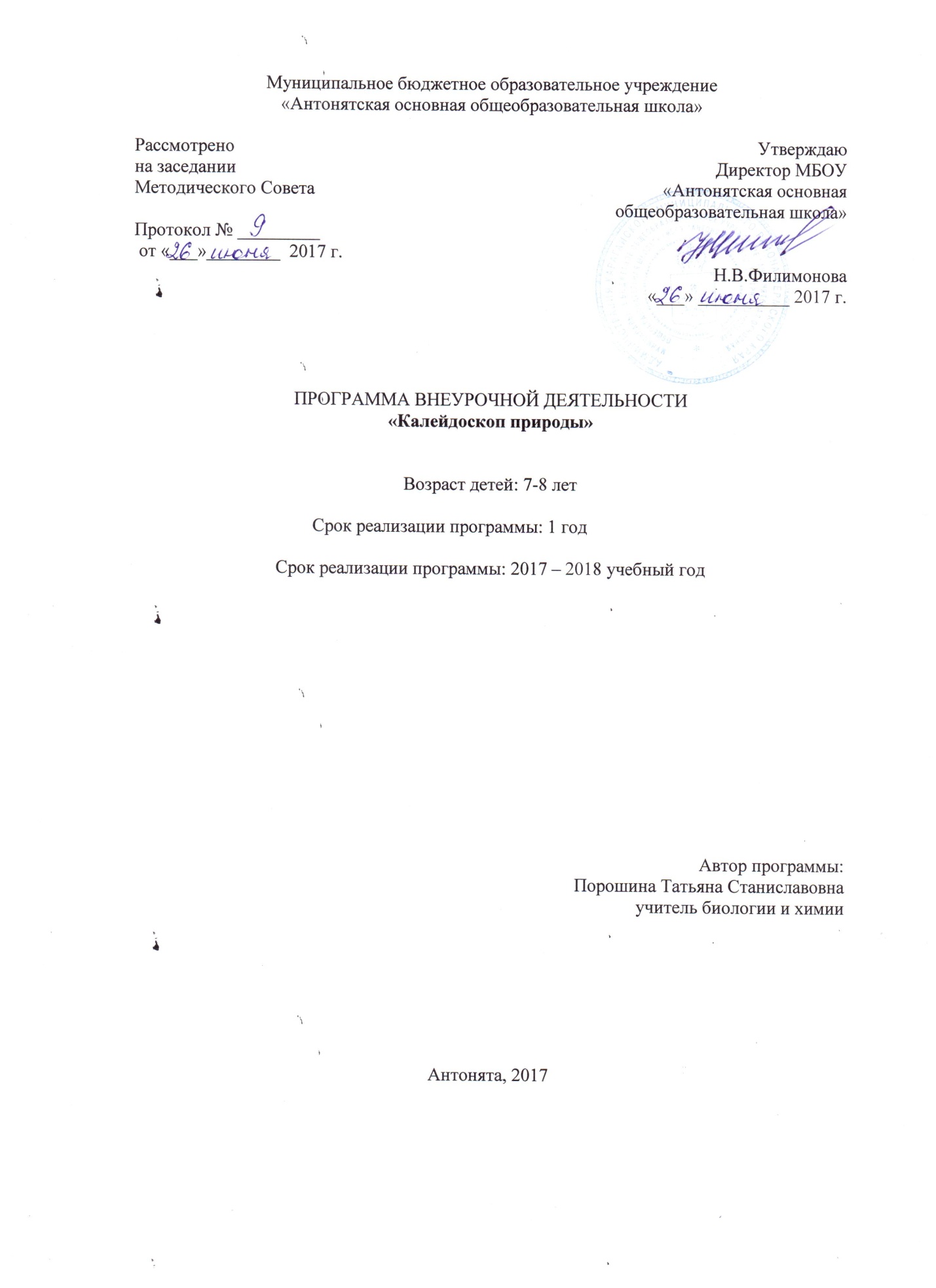 Муниципальное бюджетное образовательное учреждение«Антонятская основная общеобразовательная школа»ОБРАЗОВАТЕЛЬНАЯ ПРОГРАММАДОПОЛНИТЕЛЬНОГО ОБРАЗОВАНИЯ ДЕТЕЙ«Калейдоскоп природы»Возраст детей: 7-8 летСрок реализации программы: 1 год2017 – 2018 учебный годАвтор программы:Порошина Татьяна Станиславовнаучитель биологии и химииАнтонята, 2017Краткая характеристика программыКурс   «Калейдоскоп природы» адресован учащимся начальной школы. Программа построена  на основе идеи «образовательного маршрута», на основе ведущего интереса школьников к тому или иному направлению деятельности.Цель: развитие  познавательной активности учащихся в процессе познавательных, эстетических, эмоционально-нравственных и деятельностно - практических отношений с окружающей природой. При этом  решаются следующие задачи:Формирование представлений о сезонных изменениях в природе; Изучение учащимися народных традиций, отражающих отношение местного населения к сезонным изменениям в природе;укрепление здоровья детей на занятиях в реальных природных условиях;развитие познавательной, исполнительской и творческой активности учащихся в процессе освоения  особенностей местной природы (флора и фауна леса, поля, реки, озера, горной местности, равнины и т. п.);воспитание интереса учащихся к содержанию природоохранительной, учебно-исследовательской деятельности.Выбор  сезонных или фенологических изменений в природе как модельного объекта для изучения неслучаен: младшие школьники ещё плохо отличают ворону от галки, иву от черемухи; нет четкости в понимании взаимосвязи времени года и изменениями в природе; культура народов, населяющих нашу страну, имеет глубокие исторически сложившиеся связи с изменением времен года.Предлагаемая программа рассчитана на один год занятий с младшими школьниками, проявляющими интерес к естествознанию, оздоровительно-познавательному краеведению. Содержание курса предполагает проведение занятий на базе классной комнаты, спортивного зала, школьного двора и парка (лесопарка) или лесного массива.Содержание программы построено как «маршрут путешествия» в окружающую природу с элементами учебного исследования и предполагает реализацию принципов индивидуализации и дифференциации деятельности детей при соответствующей уровню их подготовленности педагогической поддержке.Персонализированные «образовательные маршруты» могут проходить через образовательные области: словесность, естествознание, искусство, физическая культура, социальная практика, технология, психологическая культура и др., и должны способствовать освоению учащимися начальной школы азбуки природоохранительной деятельности и общему укреплению здоровья.ПЛАНИРУЕМЫЕ РЕЗУЛЬТАТЫ ИЗУЧЕНИЯ Деятельность образовательного учреждения общего образования в обучении биологии должна быть направлена на достижение обучающимися следующих личностных результатов:1) знание основных принципов и правил отношения к живой природе, основ здорового образа жизни и здоровьесберегающих технологий;2) реализация установок здорового образа жизни3) сформированность познавательных интересов и мотивов, направленных на изучение живой природы, интеллектуальных умений (доказывать, строить рассуждения, анализировать, сравнивать, делать выводы и др.); эстетического отношения к живым объектам.Метапредметными результатами освоения выпускниками основной школы программы по биологии являются:1) овладение составляющими исследовательской и проектной деятельности, включая умения видеть проблему, ставить вопросы, выдвигать гипотезы,2) умения работать с разными источниками биологической информации: находить биологическую   информацию   в   различных  источниках (тексте учебника, научно-популярной литературе, биологических словарях и справочниках), анализировать и оценивать информацию, преобразовывать информацию из одной формы в другую;3) способность выбирать целевые и смысловые установки в своих действиях и поступках по отношению к живой природе, здоровью своему и окружающих;4) умения адекватно использовать речевые средства для дискуссии и аргументации своей позиции, сравнивать разные точки зрения, аргументировать свою точку зрения, отстаивать свою позицию.Предметными результатами освоения рабочей программы по курсу «Калейдоскоп природы» являются:1. В познавательной (интеллектуальной) сфере:выделение существенных признаков разных времен года;приведение примеров разных видов хозяйственной деятельности человека в зависимости от времени года; взаимосвязи человека и окружающей среды; зависимости здоровья человека от состояния окружающей среды; необходимости защиты окружающей среды; различение на таблицах и рисунках изображения разных времен года; наиболее распространенных растений и животных, обитающих в данной местности; съедобных и ядовитых грибов, опасных для человека растений и животных;сравнение биологических объектов и процессов, умение делать выводы и умозаключения на основе сравнения;выявление изменчивости организмов; приспособлений организмов к среде обитания; овладение методами биологической науки: наблюдение и описание биологических объектов и процессов; постановка биологических экспериментов и объяснение их результатов.2. В ценностно-ориентационной сфере:знание основных правил поведения в природе и основ здорового образа жизни;анализ и оценка последствий деятельности человека в природе, влияния факторов риска на здоровье человека.3. В сфере трудовой деятельности:знание и соблюдение правил работы в кабинете биологии;соблюдение правил работы с биологическими приборами и инструментами 4. В эстетической сфере:овладение умением оценивать с эстетической точки зрения объекты живой природы.Основное содержаниеОсень Сентябрь – межа сезонов. Время листопада, грибов. Приметные дни сентября. Пословицы и поговорки об осени. Осенние работы на огороде.Грибная охота. Еловый боровик. Лисички. Грузди. Рыжики. Зонтик пестрый. Коралловый рогатик. Гриб – дождевик. Правила грибника.Как растения распространяют плоды и семена. Крылатки клена, крылышки березы, волоски и парашютики осота; крючочки череды, спелые ягоды рябины; шишки ольхи. Экскурсия «Приметы осени». Октябрь. Приметные дни октября. Пословицы и поговорки об октябре. Изменения в природе после первого заморозка. Сбор последних плодов. Октябрь – свадебник.Листопад. Отчего листья осенью желтеют и краснеют. Каковы причины листопада. Цветущие растения поздней осени.Жалобная книга леса. Правила поведения в лесу. Экологические проблемы окружающих лесов.Экскурсия «Золотая осень». Ноябрь – сумерки года. Приметные дни ноября. Ноябрь – бездорожник.Готовятся к зиме. Растения перед уходом под снег. Белкина сушильня. Живые кладовые.Зимующие птицы: сойка, свиристели, снегири, синицы, поползень, дятел. Поможем птицам.Экскурсия «Встреча предзимья»Зима.Зима: первозимье, коренная зима, перелом зимы. Месяц «Белых троп», месяц «Лютого голода», месяц «Дотерпи до Весны».Декабрь. Приметные дни и приметы декабря. Как зимуют растения. Распознавание деревьев зимой: береза, липа, дуб, клен, ива, тополь, осина, ольха.Помощь обитателям леса. Заготовка веников и сена для зайцев, оборудование выгона. Кормушки для лосей. Подкормка кабанов. Установка солонок. Подкормка бобров. Устройство кормушек для птиц.Экскурсия «Зимнее царство».Январь. Приметные дни и приметы января.Книга зимы. Следы на снегу. Следы работы дятла, белок и мышей.Февраль. Приметные дни и приметы февраля. Где зимуют почки. Учись определять направление, в котором шел зверь.Экскурсия «По снежной тропе»ВеснаВесна. Март. Приметные дни и приметы марта. Заметно весны дыханье…Синоптики в природе.Экскурсия «Дыхание весны»Апрель. Приметные дни и приметы апреля.Лесные происшествия. Первые цветы, первые грибы,  первые птицы, первое яйцо. Весна воды.Наблюдения за птицами. Ищу квартиру.Водоемы весной. Пруды, реки, родники. Время ледохода.Май. Приметные дни и приметы мая. На пороге лета.Лесной оркестр. Пение птиц. Скрип жуков. Барабанная дробь дятла. Урчат и квакают лягушки. Ухает филин. Жужжат шмели и пчелы. Воет волк. Лают лиа и белая куропатка.Кто как живет. Замечательные дома: в воздухе, в траве, в деревьях, под землей, под водой. У кого дом лучше всех.Тематическое планирование Основные требования к знаниям и умениямУчащиеся должны знать: Сезонные изменения в природе; Приспособления живых организмов к изменениям окружающей средыПравила поведения в природеПриметы разных времен годаВиды хозяйственной деятельности людей в зависимости от сезона года.Учащиеся должны уметь: Проводить простейшие наблюдения за объектами природы; выполнять различные виды творческих работ; работать в группе; презентовать свою работу. ЛИТЕРАТУРА:Беккер И.Л. Времена года. Книга юного фенолога. – М.: ТЦ «Сфера», 2001.Цветкова И.В. Экология для начальной школы. Игры и проекты. Популярное пособие для родителей и педагогов.- Ярославль: «Академия развития», 1997.РассмотреноУтверждаюна заседании  Директор МБОУМетодического Совета«Антонятская основная общеобразовательная школа»Протокол № _________ от «___»________  2017 г.Н.В.Филимонова«___» __________ 2017 г.№ п/пТема занятияВид занятияТема 1. ОсеньСентябрь1Сентябрь – межа сезонов. Приметы осениБеседа 2Как растения распространяют плоды и семенаЭкскурсия 1.2 Октябрь3Золотая осеньЭкскурсия 4Листопад Экскурсия1.3 Ноябрь5Ноябрь – сумерки годаБеседа6Подготовка к зимеБеседаТема 2. Зима2.1 Декабрь7Как зимуют растенияЭкскурсия8Помощь обитателям лесаБеседа 2.2. Январь9Январь – всему году запевкаБеседа 10Заснеженный лесЭкскурсия 2.3. Февраль11Февраль – перелом зимы.Беседа12По снежной тропеЭкскурсия Тема 3. Весна3.1. Март13Весну встречает, зиму провожает.Экскурсия14Синоптики в природеБеседа3.2. Апрель15Ищу квартируБеседа 16Водоемы веснойЭкскурсия 3.3. Май17На пороге летаЭкскурсия